Publicado en Granada el 11/04/2016 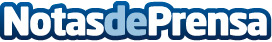 Cursos online, una manera sencilla de continuar con nuestra formaciónLa formación online se ha convertido en el mejor recurso para todos aquellos que desean obtener un título homologado de una manera sencillaDatos de contacto:Álvaro Fernández Cremades958 050 200Nota de prensa publicada en: https://www.notasdeprensa.es/cursos-online-una-manera-sencilla-de-continuar Categorias: Nacional E-Commerce Otras Industrias http://www.notasdeprensa.es